                                                                                                                                                         	01.07.2019            Hastanemiz Sağlık Bakanlığı Sağlıkta Kalite Standartlarına uygun olarak Çalışan Güvenliği Komitesi oluşturmuş ve çalışmalarını Sağlık Bakanlığı Hizmet Kalite Standartları çerçevesinde sürdürmektedir.
          Bu bağlamda Çalışan Güvenliği Komitesi yapılanması yukarıdaki şekilde oluşturulmuştur;ÇALIŞAN  SAĞLIĞI VE GÜVENLİĞİ KOMİTESİGörev Tanımı:  Sağlık çalışanları için ideal ve güvenli bir çalışma ortamı ve altyapısının sağlanmak.Görev AlanıÇalışanların zarar görme risklerinin azaltılmasıRiskli alanlarda çalışanlara yönelik gerekli önlemlerin alınmasıFiziksel şiddete maruz kalınma risklerinin azaltılması Kesici delici alet yaralanmasına yönelik risklerin azaltılmasıKan ve vücut sıvılarıyla bulaşma risklerinin azaltılmasıSağlık tarama programının hazırlanması, takibi gibiÇalışan güvenliği uygulama sürecinde gerekli gördüğü hususlara müdahale ederek iyileştirilmesini sağlar.Kalite Yönetim Birimi tarafından iletilen olay bildirimlerine yönelik kök neden analizi yapar, gerektiğinde düzeltici önleyici faaliyetleri başlatır.Çalışan güvenliği kapsamında  iletilen olay bildirimlerine yönelik kök neden analizi yapılıp, gerektiğinde düzeltici önleyici faaliyetleri başlatılmasıKomite görev alanı ile ilgili gerekli eğitim faaliyetlerini  her toplantıda değerlendirir.Komite toplantılarında görev alacak kişilerin görev tanımları, sorumluluk ve yetki alanları belirtilmiştir.Her toplantıda komite üyeleri sorumluluk ve yetki alanları çerçevesinde yaptığı inceleme ve gözetimleri toplantıda sunar.İnceleme ve gözetim sonuçları diğer komite üyeleri tarafından değerlendirilerek  gerekirse  düzeltici önleyici faaliyet başlatırToplantı zamanı3 ayda bir  toplanır.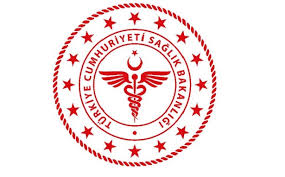                                  ÇALIŞAN SAĞLIĞI VE GÜVENLİĞİ KOMİTESİ VE GÖREV TANIMI                                 ÇALIŞAN SAĞLIĞI VE GÜVENLİĞİ KOMİTESİ VE GÖREV TANIMI                                 ÇALIŞAN SAĞLIĞI VE GÜVENLİĞİ KOMİTESİ VE GÖREV TANIMI                                 ÇALIŞAN SAĞLIĞI VE GÜVENLİĞİ KOMİTESİ VE GÖREV TANIMI                                 ÇALIŞAN SAĞLIĞI VE GÜVENLİĞİ KOMİTESİ VE GÖREV TANIMI                                 ÇALIŞAN SAĞLIĞI VE GÜVENLİĞİ KOMİTESİ VE GÖREV TANIMI                                 ÇALIŞAN SAĞLIĞI VE GÜVENLİĞİ KOMİTESİ VE GÖREV TANIMI                                 ÇALIŞAN SAĞLIĞI VE GÜVENLİĞİ KOMİTESİ VE GÖREV TANIMIKODU:K.KY.YD.03YAYIN TARİHİYAYIN TARİHİ05.11.2018REVİZYON TARİHİ 20.05.2019REVİZYON NO01SAYFA SAYISI 03ADI-SOYADIBULUNDUĞU KOMİTEGÖREV TANIMISORUMLULUK ALANLARIYETKİ ALANLARIİMZADr. Uğur KILIÇASLANÇalışan sağlığı ve güvenliği komitesiKomite BaşkanıKomitenin Tüm KararlarıKomitenin Tüm İşlevleriFaruk TEPEÇalışan sağlığı ve güvenliği komitesiİdari Mali Hizmetler Müdürüİdari Ve Mali Hizmetlere Ait Kararlar , Çalışanların zarar görme risklerinin azaltılmasıİdari Ve Mali HizmetlerV.Şeyma GÜNERİÇalışan sağlığı ve güvenliği komitesiKalite Yönetim DirektörüKomite Sekretaryası Ve Organizasyonu,Sağlık tarama programının hazırlanması,takibiKomite Organizasyonu, Kararların Takibi, YaptırımıEmine FidanÇalışan sağlığı ve güvenliği komitesiÇalışan sağlığı birim sorumlusuRiskli alanlarda çalışanlara yönelik gerekli önlemlerin alınmasıÇalışan sağlığı birimi tüm yetkilerNecat YILDIRIMÇalışan sağlığı ve güvenliği komitesiEnfeksiyon HemşiresiKesici delici alet yaralanmasına yönelik risklerin azaltılmasıTüm çalışanların enfeksiyon riskleri ve bulaşlarıAhmet BAĞKURANÇalışan sağlığı ve güvenliği komitesiGüvenlik Amiri Fiziksel şiddete maruz kalma risklerinin azaltılmasıGüvenlik ÖnlemleriRojda DUMANÇalışan sağlığı ve güvenliği komitesiAcil servis birim sorumlusuKan ve vücut sıvılarıyla bulaşma risklerinin azaltılmasıAcil servis çalışanları sağlığı ve güvenliği      HazırlayanKontrol EdenOnaylayan               Kalite Yönetim birimi                                  Kalite Yönetim DirektörüBaşhekim 